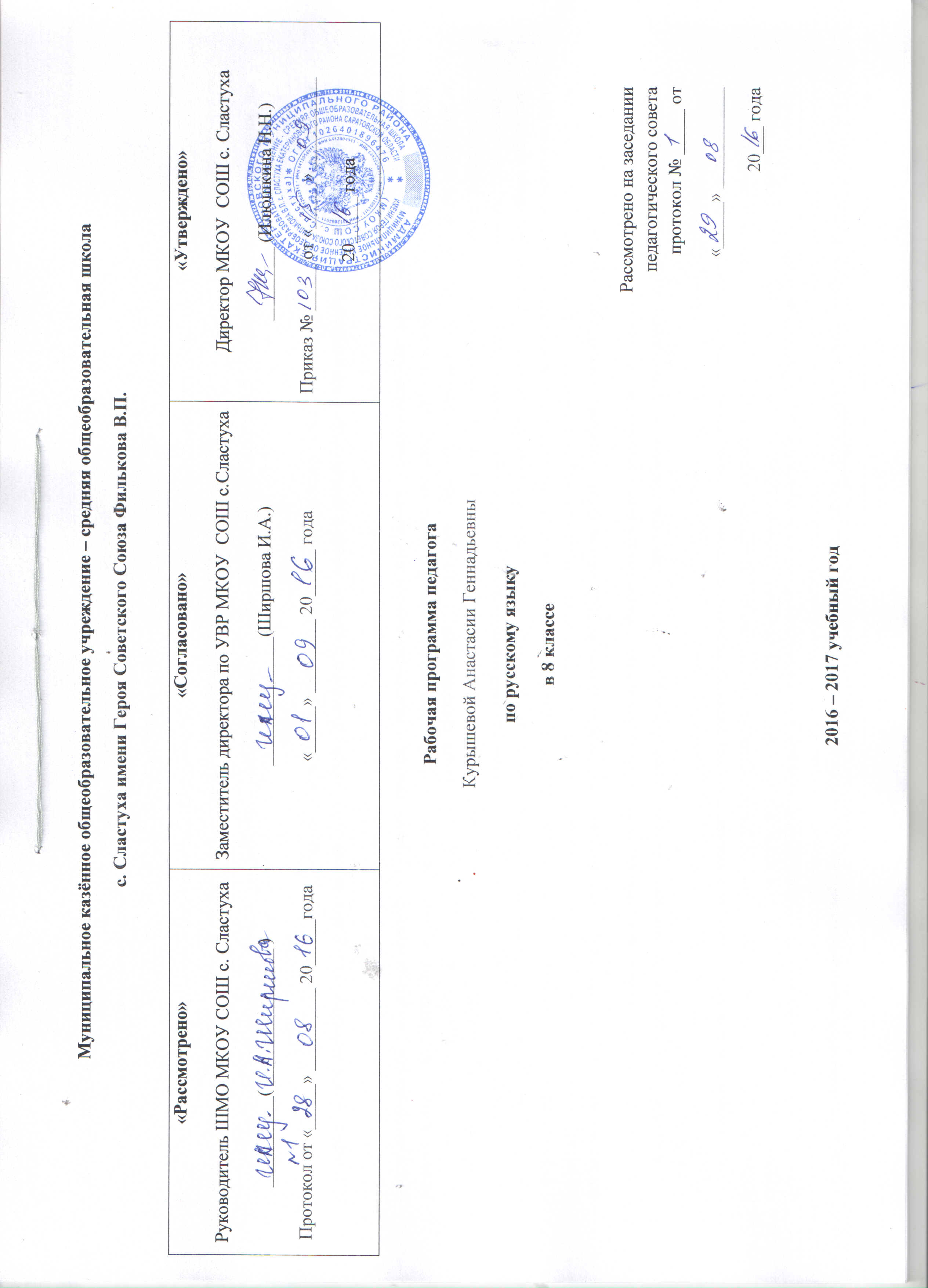 Пояснительная запискаРабочая программа 8 класса разработано применительно к примерной учебной программе основного общего образования по русскому языку. Обновленные цели обучения русскому (родному) языку, деятельностный характер предъявления материала в государственном стандарте определяет стратегию развития школьного курса русского (родного) языка и приоритетные направления в его преподавании.Важнейшими условиями реализации разработанного стандарта являются: - деятельностный характер процесса преподавания русского (родного) языка в основной и старшей школе; - синтез речевого и интеллектуального развития личности в процессе изучения родного языка; - формирование коммуникативной компетенции на понятийной основе, что способствует осмыслению собственной речевой практики и интенсивному развитию речемыслительных способностей; - развитие всех видов речевой деятельности в их единстве и взаимосвязи; - сбалансированное развитие устной и письменной речи; - формирование навыков чтения как вида речевой деятельности; навыков информационной переработки текста; - усиление речевой направленности в изучении грамматических тем курса и на этой основе - формирование навыков нормативного, целесообразного и уместного использования языковых средств в разных условиях общения;                  - формирование представления о многофункциональности языкового явления как грамматического, коммуникативного и эстетического феномена; развитие языкового чутья, способности оценивать эстетическую ценность художественного высказывания; - формирование представления о родном языке как форме выражения национальной культуры народа, национальном достоянии русского народа.Современные достижения лингвистики, психолингвистики, функциональной грамматики и других отраслей языкознания, накопленный опыт преподавания языков создают предпосылки для разработки вариативных методических систем с ярко выраженной речевой направленностью.Главной целью школьного образования является развитие ребенка как компетентной личности путем включения его в различные виды ценностной человеческой деятельности: учеба, познание, коммуникация, профессионально-трудовой выбор, личностное саморазвитие, ценностные ориентации, поиск смыслов жизнедеятельности. С этих позиций обучение рассматривается как процесс овладения не только определенной суммой знаний и системой соответствующих умений и навыков, но и как процесс овладения компетенциями.Это определило цели обучения: - воспитание гражданственности и патриотизма, любви к русскому языку, сознательного отношения к языку как духовной ценности, средству общения и получения знаний в разных сферах человеческой деятельности; - развитие речевой и мыслительной деятельности, коммуникативных умений и навыков, обеспечивающих свободное владение русским литературным языком в разных сферах и ситуациях общения; - готовности и способности к речевому взаимодействию и взаимопониманию; потребности в речевом самосовершенствовании; - освоение знаний о русском языке, его устройстве и функционировании в различных сферах и ситуациях общения, стилистических ресурсах, основных нормах русского литературного языка и речевого этикета; - обогащение словарного запаса и расширение круга используемых грамматических средств; - формирование умений опознавать, анализировать, классифицировать языковые факты, оценивать их с точки зрения нормативности, соответствия сфере и ситуации общения; осуществлять информационный поиск, извлекать и преобразовывать необходимую информацию; - применение полученных знаний и умений в собственной речевой практике.На основании требований Государственного образовательного стандарта . в содержании календарно-тематического планирования предполагается реализовать актуальные в настоящее время компетентностный, личностно ориентированный, деятельностный подходы, которые определяют задачи обучения: - приобретение знаний о языке как знаковой системе и общественном явлении, его устройстве, развитии и функционировании; - овладение умениями и навыками использования языка в различных сферах и ситуациях общения, основными нормами русского Литературного языка; - формирование способностей к анализу и оценке языковых явлений и фактов; умение пользоваться различными лингвистическими словарями; совершенствование умений и навыков письменной речи; - освоение компетенций - коммуникативной, языковедческой и культуроведческой.Компетентностный подход к содержанию обучения русскому языку определяет следующие особенности предъявления содержания образования: оно представлено в виде трех тематических блоков, обеспечивающих формирование коммуникативной, языковой, лингвистической (языковедческой) и культуроведческой компетенций.В первом блоке представлены дидактические единицы, обеспечивающие совершенствование навыков речевого общения.Во втором блоке определены дидактические единицы, которые содержат сведения по теории использования языковых средств в различных сферах и ситуациях общения. Это содержание обучения является базой для развития коммуникативной компетенции учащихся.В третьем блоке представлены дидактические единицы, отражающие научные сведения о русском языке, об истории и культуре народа и обеспечивающие развитие учебно-познавательной и рефлексивной компетенции.Таким образом, календарно-тематическое планирование обеспечивает взаимосвязанное развитие и совершенствование ключевых, общепредметных и предметных компетенций.Принципы отбора содержания образования связаны с преемственностью целей образования на различных ступенях и уровнях обучения, логикой внутрипредметных связей, а также с учетом возрастных особенностей развития учащихся.Личностная ориентация образовательного процесса выявляет приоритет воспитательных и развивающих целей обучения. Способность учащихся понимать причины и логику развития языковых процессов открывает возможность для осмысленного восприятия всего разнообразия мировоззренческих, социокультурных систем, существующих в современном мире. Система учебных занятий призвана способствовать развитию личностной самоидентификции, гуманитарной культуры школьников, их приобщению к ценностям национальной и мировой культуры, усилению мотивации к социальному познанию и творчеству, воспитанию личностно и общественно востребованных качеств, в том числе гражданственности, толерантности.Деятельностный подход отражает стратегию современной образовательной политики: необходимость воспитания человека и гражданина, интегрированного в современное ему общество, нацеленного на совершенствование этого общества. Система уроков сориентирована не столько на передачу «готовых знаний», сколько на формирование активной личности, мотивированной к самообразованию, обладающей достаточными навыками и психологическими установками к самостоятельному поиску, отбору, анализу и использованию информации.Предлагаемое тематическое планирование предусматривает следующую организацию процесса обучения (в соответствии с примерным учебным планом, рекомендуемым программой общего образования): в 8 классе предполагается обучение в объеме 102 часов.На ступени основной школы задачи учебных занятий (в схеме - планируемый результат) определены как закрепление умений разделять процессы на этапы, звенья, выделять характерные причинно-следственные связи, определять структуру объекта познания. Значимые функциональные связи и отношения между частями целого, сравнивать, сопоставлять, классифицировать, ранжировать объекты по одному или нескольким предложенным основаниям, критериям. Принципиальное значение в рамках курса приобретает умение различать факты, мнения, доказательства, гипотезы, аксиомы.При выполнении творческих работ (особенно в рамках предпрофильной подготовки) формируется умение определять адекватные способы решения учебной задачи на основе заданных алгоритмов, комбинировать известные алгоритмы деятельности в ситуациях, не предполагающих стандартного применения одного из них, мотивированно отказываться от образца деятельности, искать оригинальные решения.Учащиеся должны приобрести умения по формированию собственного алгоритма решения познавательных задач, формулировать проблему и цели своей работы, определять адекватные способы и методы решения задачи, прогнозировать ожидаемый результат и сопоставлять его с собственными лингвистическими знаниями. Учащиеся должны научиться представлять результаты индивидуальной и групповой познавательной деятельности в формах конспекта, реферата, рецензии.На основании примерных программ Минобрнауки РФ, содержащих требования к минимальному объему содержания образования по русскому языку, в представленном планировании уроков 5-9 классов реализуется базовая программа продвинутого уровня, выстроена система учебных занятий, спроектированы цели, задачи, планируемые результаты, что представлено в схематической форме ниже.Реализация календарно-тематического плана обеспечивает освоение общеучебных умений и компетенций в рамках информационно-коммуникативной деятельности, в том числе способностей передавать содержание текста в сжатом или развернутом виде в соответствии с целью учебного задания, использовать различные виды чтения (ознакомительное, просмотровое, поисковое и др.), создавать письменные высказывания, адекватно передающие прослушанную и прочитанную информацию с заданной степенью свернутости (кратко, выборочно, полно), составлять план.На уроках учащиеся могут более уверенно овладеть монологической и диалогической речью, умением вступать в речевое общение, участвовать в диалоге (понимать точку зрения собеседника, признавать право на иное мнение), приводить примеры, подбирать аргументы, перефразировать мысль (объяснять «иными словами»), формулировать выводы.Для решения опознавательных и коммуникативных задач учащимся предлагается использовать различные источники информации, включая энциклопедии, словари.Учебно-тематическое планированиеИзложений – 4Диктантов – 5Сочинений – 2Итоговый тест – 1Календарно-тематическое планированиеОписание учебно-методического комплекса1. Русский язык. 8 класс : учеб. для общеобразоват. учреждений / [Л.А. Тростенцова,  Т.А. Ладыженская, А.Д. Дейкина, О.М. Александрова; науч. ред. Н.М. Шанский]. – 9-е изд. – М.: Просвещение, 2012. – 237 с.2. Русский язык. Поурочные разработки. 8 класс: пособие для учителей общеобразоват. учреждений / Л.А. Тростенцова, А.И. Запорожец. 3-е изд. – М. : Просвещение, 2012. – 207 с. Муниципальное казённое общеобразовательное учреждение – средняя общеобразовательная школа  с. Сластуха имени Героя Советского Союза Филькова В.П. Рабочая программа педагогаКурышевой Анастасии Геннадьевныпо русскому языку в 9 классе Рассмотрено на заседании                                                                                                                                                                                               педагогического совета                                                                                                                                                                                                                                            протокол № _____ от                                                                                                                                                                                              «_____» ___________                                                                                                                                                                          20___ года2016 – 2017 учебный год9 классУровень рабочей программы – базовыйКоличество недельных часов – 3Количество часов в год - 102Пояснительная запискаРабочая программа составлена на основе Федерального компонента государственного стандарта и программы по русскому языку к учебникам 5-9 классов (М. Т. Баранова, Т. А. Ладыженской, Н. М. Шанского.- М.: Просвещение, 2006.). «Русский  язык 9 класс: учеб. для общеобразоват. учреждений», авторов: Л.А. Тростенцова, Т.А. Ладыженская, А.Д. Дейкина, О.М. Александрова .М.: Просвещение, 2010).Согласно Федеральному базисному плану для общеобразовательных учреждений  Российской Федерации на изучения русского языка в 9 классе отводится 102 часа, 3 часа в неделю.Распределение часов по некоторым разделам программы изменено в связи с требованиями подготовки учащихся к ОГЭ по русскому языку в 9 классе. Общая характеристика учебного предметаЯзык – по своей специфике и социальной значимости – явление уникальное: он является средством общения и формой передачи информации, средством хранения и усвоения знаний, частью духовной культуры русского народа, средством приобщения к богатствам русской культуры и литературы.Русский язык – государственный язык Российской Федерации, средство межнационального общения и консолидации народов России.Владение родным языком, умение общаться, добиваться успеха в процессе коммуникации являются теми характеристиками личности, которые во многом определяют достижения человека практически во всех областях жизни, способствуют его социальной адаптации к изменяющимся условиям современного мира.В системе школьного образования учебный предмет «Русский язык» занимает особое место: является не только объектом изучения, но и средством обучения. Как средство познания действительности русский язык обеспечивает развитие интеллектуальных и творческих способностей ребенка, развивает его абстрактное мышление, память и воображение, формирует навыки самостоятельной учебной деятельности, самообразования и самореализации личности. Будучи формой хранения и усвоения различных знаний, русский язык неразрывно связан со всеми школьными предметами и влияет на качество усвоения всех других школьных предметов, а в перспективе способствует овладению будущей профессией.Содержание обучения русскому языку отобрано и структурировано на основе компетентностного подхода. В соответствии с этим в IX классе формируются и развиваются коммуникативная, языковая, лингвистическая (языковедческая) и культуроведческая компетенции.Коммуникативная компетенция – овладение всеми видами речевой деятельности и основами культуры устной и письменной речи, базовыми умениями и навыками использования языка в жизненно важных для данного возраста сферах и ситуациях общения.Языковая и лингвистическая (языковедческая) компетенции – освоение необходимых знаний о языке как знаковой системе и общественном явлении, его устройстве, развитии и функционировании; овладение основными нормами русского литературного языка; обогащение словарного запаса и грамматического строя речи учащихся; формирование способности к анализу и оценке языковых явлений и фактов, необходимых знаний о лингвистике как науке и ученых-русистах; умение пользоваться различными лингвистическими словарями.Культуроведческая компетенция – осознание языка как формы выражения национальной культуры, взаимосвязи языка и истории народа, национально-культурной специфики русского языка, владение нормами русского речевого этикета, культурой межнационального общения.Курс русского языка для IX класса  направлен на совершенствование речевой деятельности учащихся на основе овладения знаниями об устройстве русского языка и особенностях его употребления в разных условиях общения, на базе усвоения основных норм русского литературного языка, речевого этикета. Учитывая то, что сегодня обучение русскому языку происходит в сложных условиях, когда снижается общая культура населения, расшатываются нормы литературного языка, в программе усилен аспект культуры речи. Содержание обучения ориентировано на развитие личности ученика, воспитание культурного человека, владеющего нормами литературного языка, способного свободно выражать свои мысли и чувства в устной и письменной форме, соблюдать этические нормы общения. Рабочая  программа предусматривает формирование таких жизненно важных умений, как различные виды чтения, информационная переработка текстов, поиск информации в различных источниках, а также способность передавать ее в соответствии с условиями общения.Доминирующей идеей курса является интенсивное речевое и интеллектуальное развитие учащихся. Русский язык представлен в программе перечнем не только тех дидактических единиц, которые отражают устройство языка, но и тех, которые обеспечивают речевую деятельность. Каждый тематический блок программы включает перечень лингвистических понятий, обозначающих языковые и речевые явления, указывает на особенности функционирования этих явлений и называет основные виды учебной деятельности, которые отрабатываются в процессе изучения данных понятий. Таким образом, программа создает условия для реализации деятельностного подхода к изучению русского языка в школе.Идея взаимосвязи речевого и интеллектуального развития нашла отражение и в структуре программы. Она, как уже отмечено, состоит их трех тематических блоков. В первом представлены дидактические единицы, обеспечивающие формирование навыков речевого общения; во втором – дидактические единицы, которые отражают устройство языка и являются базой для развития речевой компетенции учащихся; в третьем – дидактические единицы, отражающие историю и культуру народа и обеспечивающие культурно-исторический компонент курса русского языка в целом.Указанные блоки в учебном процессе неразрывно взаимосвязаны или интегрированы. Так, например, при обучении морфологии учащиеся не только получают соответствующие знания и овладевают необходимыми умениями и навыками, но и совершенствуют все виды речевой деятельности, различные коммуникативные навыки, а также углубляют представление о родном языке как национально-культурном феномене. Таким образом, процессы осознания языковой системы и личный опыт использования языка в определенных условиях, ситуациях общения оказываются неразрывно связанными друг с другом.Цели обученияКурс русского языка направлен на достижение следующих целей, обеспечивающих реализацию личностно-ориентированного, когнитивно-коммуникативного, деятельностного подходов к обучению родному языку:воспитание гражданственности и патриотизма, сознательного отношения к языку как явлению культуры, основному средству общения и получения знаний в разных сферах человеческой деятельности; воспитание интереса и любви к русскому языку;совершенствование речемыслительной деятельности, коммуникативных умений и навыков, обеспечивающих свободное владение русским литературным языком в разных сферах и ситуациях его использования; обогащение словарного запаса и грамматического строя речи учащихся; развитие готовности и способности к речевому взаимодействию и взаимопониманию, потребности к речевому самосовершенствованию;освоение знаний о русском языке, его устройстве и функционировании в различных сферах и ситуациях общения; о стилистических ресурсах русского языка; об основных нормах русского литературного языка; о русском речевом этикете;формирование умений опознавать, анализировать, классифицировать языковые факты, оценивать их с точки зрения нормативности, соответствия ситуации и сфере общения; умений работать с текстом, осуществлять информационный поиск, извлекать и преобразовывать необходимую информацию.Общие учебные умения, навыки и способы деятельностиНаправленность курса на интенсивное речевое и интеллектуальное развитие создает условия и для реализации надпредметной функции, которую русский язык выполняет в системе школьного образования. В процессе обучения ученик получает возможность совершенствовать общеучебные умения, навыки, способы деятельности, которые базируются на видах речевой деятельности и предполагают развитие речемыслительных способностей. В процессе изучения русского (родного) языка совершенствуются и развиваются следующие общеучебные умения: коммуникативные (владение всеми видами речевой деятельности и основами культуры устной и письменной речи, базовыми умениями и навыками использования языка в жизненно важных для учащихся сферах и ситуациях общения), интеллектуальные (сравнение и сопоставление, соотнесение, синтез, обобщение, абстрагирование, оценивание и классификация), информационные (умение осуществлять библиографический поиск, извлекать информацию из различных источников, умение работать с текстом), организационные (умение формулировать цель деятельности, планировать ее, осуществлять самоконтроль, самооценку, самокоррекцию).Результаты обученияРезультаты обучения представлены в Требованиях к уровню подготовки выпускников основной школы, которые содержат следующие компоненты: знать/понимать – перечень необходимых для усвоения каждым учащимся знаний; уметь – перечень конкретных умений и навыков по русскому языку, основных видов речевой деятельности; выделена также группа знаний и умений, востребованных в практической деятельности ученика и его повседневной жизни.Требования к уровню подготовки выпускников за курсосновной школы по русскому языкуВ результате изучения русского языка ученик должен:знать и понимать:роль русского языка как национального языка русского народа, государственного языка Российской Федерации и средства межнационального общения;смысл понятий: речь устная и письменная; монологи, диалог; сфера и ситуация peчевого общения;основные признаки разговорной речи, научного, публицистического, официально делового стилей, языка художественной литературы;особенности основных жанров научного, публицистического, официально-делового стилей и разговорной речи;признаки текста и его функционально-смысловых типов (повествования, описания рассуждения);основные единицы языка, их признаки;основные нормы русского литературного языка (орфоэпические, лексические, грамматические, орфографические, пунктуационные); нормы речевого этикета;уметь:РЕЧЕВАЯ ДЯТЕЛЬНОСТЬ:АУДИРОВАНИЕ:фиксировать на письме информацию исходного текста в виде тезисов, конспектов, резюме, полного или сжатого пересказа;формулировать вопросы по содержанию текста;замечать в собственной и чужой речи отступления от норм литературного языка;
                   ЧТЕНИЕ:понимать коммуникативную тему, цель чтения текста и в соответствии с этим организовывать процесс чтения;составлять конспект прочитанного текста;оценивать степень понимания содержания прочитанного текста;прогнозировать возможное развитие основной мысли до чтения лингвистического и художественного текста;ГОВОРЕНИЕ:создавать устные монологические высказывания на актуальные социально-культурные, нравственно-этические, социально-бытовые, учебные темы;владеть основными нормами построения устного высказывания: соответствие теме и основной мысли, полнота раскрытия темы, достоверность фактического материала, последовательность изложения (развертывания содержания по плану), наличие грамматической связи предложений в тексте, владение правильной и выразительной интонацией, уместное использование невербальных средств (жестов, мимики);строить научное рассуждение по сложным вопросам школьного курса     русского языка;            ПИСЬМО:владеть основными нормами построения письменного высказывания: соответствие теме и основной мысли высказывания, полнота раскрытия темы; достоверность фактического материала, последовательность изложения (развертывание содержания по плану, правильность выделения абзацев в тексте, наличие грамматической связи предложений в тексте, владение нормами правописания);писать изложения по публицистическим, художественным текстам, сохраняя композиционную форму, типологическое строение, характерные языковые средства;вводить в текст изложения элементы сочинения (рассуждение, описание, повествование);писать небольшие по объему сочинения на основе прочитанного или прослушанного текста;составлять тезисы и конспект небольшой статьи (или фрагмента большой статьи);совершенствовать написанное, исправляя недочеты в построении и содержании высказывания, речевые недочеты и грамматические ошибки;            ТЕКСТ:проводить текстоведческий анализ текстов разных стилей и типов речи (тема, основная мысль, тип речи, стиль, языковые и речевые средства, средства связи предложений,
строение текста);            ФОНЕТИКА И ОРФОЭПИЯ:правильно произносить употребительные слова с учетом вариантов их произношения;анализировать и оценивать собственную и чужую речь с точки зрения соблюдения
орфоэпических норм;               МОРФЕМИКА И СЛОВООБРАЗОВАНИЕ:владеть приемом морфемного разбора: от значения слова и способа его образования к морфемной структуре;толковать значение слова, исходя из его морфемного состава (в том числе и слов с иноязычными элементами типа -ЛОГ, ПОЛИ-, -ФОН и т.п.);пользоваться разными видами морфемных, словообразовательных и этимологических словарей;опираться на морфемный разбор при проведении орфографического анализа и определении грамматических признаков слов;               ЛЕКСИКОЛОГИЯ И ФРАЗЕОЛОГИЯ:разъяснять значение слов общественной и морально-этической тематики
пользоваться разными видами толковых словарей;верно использовать термины в текстах научного стиля; оценивать свою и чужую речь с точки зрения уместного и выразительного словоупотребления;проводить элементарный анализ художественного текста, обнаруживая в нем изобразительно-выразительные приемы, основанные на лексических возможностях русского языка;               МОРФОЛОГИЯ:распознавать части речи и их формы в трудных случаях;правильно образовывать формы слов с использованием словаря грамматических трудностей;определять синтаксическую роль слов разных частей речи;опираться на морфологическую характеристику слова при проведении орфографического и пунктуационного анализа;               ОРФОГРАФИЯ:применять орфографические правила, объяснять правописание слов с трудно проверяемыми орфограммами;пользоваться этимологической справкой при объяснении написания слов;проводить орфографический анализ текста;              СИНТАКСИС И ПУНКТУАЦИЯ:различать изученные виды простых и сложных предложений;интонационно выразительно читать предложения изученных видов;составлять схемы простых и сложных предложений разных видов и конструировать предложения по заданным схемам;уместно пользоваться синтаксическими синонимами;правильно употреблять в тексте прямую речь и цитаты, заменять прямую речь к венной;проводить синтаксический и интонационный анализ сложного предложения;устанавливать взаимосвязь смысловой, интонационной, грамматической и пунктуационной характеристики предложения;использовать различные синтаксические конструкции как средство усиления выразительности речи;применять пунктуационные правила, объяснять постановку знаков препинания простом и сложном предложениях, используя на письме специальные графические о" значения;строить пунктуационные схемы простых и сложных предложений;самостоятельно подбирать примеры на изученные пунктуационные правила;проводить пунктуационный анализ текста;аргументировать тезис о системном характере русской пунктуации.Учебно-тематическое планированиеКалендарно-тематическое планированиеОписание учебно-методического комплекса1. Русский язык. 9 класс : учеб. для общеобразоват. учреждений / [Л.А. Тростенцова,  Т.А. Ладыженская, А.Д. Дейкина, О.М. Александрова; науч. ред. Н.М. Шанский]. – 6-е изд. – М.: Просвещение, 2009. – 206 с.2. Поурочные разработки по русскому языку. 9 класс.  – М. : Просвещение, 2016. – 197 с. №ТемаКоличество часов1.Введение. Русский язык в современном обществе.1 2.Повторение изученного в 5 – 7 классах.Пунктуация и орфография. Знаки препинания. Знаки препинания в сложном предложении. Буквы н – нн в суффиксах прилагательных, причастий и наречий. Изложение с грамматическим заданием по тексту                 К. Паустовского. Слитное и раздельное написание не с разными частями речи. Контрольный диктант.8 3.Синтаксис. Пунктуация. Культура речи.Основные единицы синтаксиса. Текст как единица синтаксиса. Предложение как единица синтаксиса.Словосочетание как единица синтаксиса. Виды словосочетаний. Синтаксические связи слов в словосочетании. Синтаксический разбор словосочетания.5 4.Простое предложение. Грамматическая основа предложения. Порядок слов в предложении. Интонация. Сочинение. Описание памятника культуры.3 5.Двусоставные предложения. Подлежащее. Сказуемое. Простое глагольное сказуемое. Составное глагольное сказуемое. Составное именное сказуемое. Сочинение на тему «Чудный собор». Тире между подлежащим и сказуемым. Контрольный диктант..76.Второстепенные члены предложения. Роль второстепенных членов в предложении. Дополнение. Определение. Приложение. Знаки препинания при нем. Обстоятельство. Синтаксический разбор двусоставного предложения. Характеристика человека.Систематизация материала по теме «Второстепенные члены предложения»87.Односоставные предложения. Главные члены односоставного предложения. Назывные предложения. Определенно-личные предложения.Неопределенно-личные предложения. Инструкция. Безличные предложения. Рассуждение. Неполные предложения. Синтаксический разбор односоставного предложения. Систематизация материала по теме «Односоставные предложения»10 8.Простое осложненное предложение. Понятие об осложненном предложении.19.Однородные члены предложения. Понятие об однородных членах предложения. Однородные члены, связанные только перечислительной информацией, и пунктуация при них. Изложение по упражнению 242. Контрольный диктант за I полугодие.Однородные и неоднородные определения. Однородные члены, связанные сочинительными союзами, и пунктуация при них. Обобщающие слова при однородных членах предложения и знаки препинания при них.Синтаксический разбор предложения с однородными членами. Пунктуационный разбор предложения с однородными членами. Систематизация материала по теме «Однородные члены предложения»Контрольный диктант по теме «Однородные члены предложения»1410.Обособленные члены предложения. Понятие об обособлении. Обособленные определения. Выделительные знаки препинания при них.Урок-зачет по теме «Обособленные определения». Рассуждение на дискуссионную тему. Обособленные приложения. Выделительные знаки препинания при них. Урок-зачет по теме «Обособленные приложения»Обособленные обстоятельства. Выделительные знаки препинания при них. Урок-зачет по теме «Обособленные обстоятельства». Обособленные уточняющие члены предложения. Выделительные знаки препинания при них.Урок-зачет по теме «Обособленные уточняющие члены предложения». Синтаксический разбор предложения с обособленными членами. Пунктуационный разбор предложения с обособленными членами. Систематизация материала по теме «Обособленные члены предложения»18 11.Слова грамматически не связанные с членами предложения. Назначение обращения. Распространенные обращения. Выделительные знаки препинания при обращении.Употребление обращения. Контрольный диктант по теме «Простое осложненное предложение»Составление делового письма. Вводные конструкции. Группы вводных слов и словосочетаний по значению.Выделительные знаки препинания при вводных словах, словосочетаниях и предложениях. Вставные слова, словосочетания и предложения. Публичное выступление по упражнению 386. Междометия в предложении.Синтаксический и пунктуационный разбор предложений со словами, словосочетаниями и предложениями, грамматически не связанными с членами предложения. Систематизация материала по теме «Слова, грамматически не связанные с членами предложения». Контрольный диктант по теме «Слова, грамматически не связанные с членами предложения». Понятие о чужой речи. Прямая и косвенная речь. Косвенная речь.Прямая речь. Диалог. Рассказ. Цитата. Синтаксический и пунктуационный разбор предложений с чужой речью.Систематизация материала и тестирование по теме «Чужая речь» 19 12.Повторение изученного за 8 класс. Синтаксис и морфология. Синтаксис и пунктуация. Изложение по упражнению 443. Синтаксис и культура речи. Синтаксис и орфография. Итоговое контрольное тестирование за 8 класс в форме ОГЭ.8 Итого:Итого:102№ТемаТемаТемаТемаТемаТемаТемаКоличество часовДатаДатаДатаКорректировка№ТемаТемаТемаТемаТемаТемаТемаКоличество часов план планфакт                                      I четверть (24 часа)                                      I четверть (24 часа)                                      I четверть (24 часа)                                      I четверть (24 часа)                                      I четверть (24 часа)                                      I четверть (24 часа)                                      I четверть (24 часа)                                      I четверть (24 часа)                                      I четверть (24 часа)                                      I четверть (24 часа)                                      Введение (1 час)                                      Введение (1 час)                                      Введение (1 час)                                      Введение (1 час)                                      Введение (1 час)                                      Введение (1 час)                                      Введение (1 час)                                      Введение (1 час)                                      Введение (1 час)                                      Введение (1 час)1.Русский язык в современном обществе.Русский язык в современном обществе.Русский язык в современном обществе.Русский язык в современном обществе.Русский язык в современном обществе.Русский язык в современном обществе.Русский язык в современном обществе.102.09.16.02.09.16.Повторение изученного в 5 – 7 классах (8 часов)Повторение изученного в 5 – 7 классах (8 часов)Повторение изученного в 5 – 7 классах (8 часов)Повторение изученного в 5 – 7 классах (8 часов)Повторение изученного в 5 – 7 классах (8 часов)Повторение изученного в 5 – 7 классах (8 часов)Повторение изученного в 5 – 7 классах (8 часов)Повторение изученного в 5 – 7 классах (8 часов)Повторение изученного в 5 – 7 классах (8 часов)Повторение изученного в 5 – 7 классах (8 часов)Повторение изученного в 5 – 7 классах (8 часов)Повторение изученного в 5 – 7 классах (8 часов)Повторение изученного в 5 – 7 классах (8 часов)2.Пунктуация и орфография. Знаки препинания.Пунктуация и орфография. Знаки препинания.Пунктуация и орфография. Знаки препинания.Пунктуация и орфография. Знаки препинания.Пунктуация и орфография. Знаки препинания.Пунктуация и орфография. Знаки препинания.Пунктуация и орфография. Знаки препинания.105.09.16.05.09.16.3.Знаки препинания в сложном предложении.Знаки препинания в сложном предложении.Знаки препинания в сложном предложении.Знаки препинания в сложном предложении.Знаки препинания в сложном предложении.Знаки препинания в сложном предложении.Знаки препинания в сложном предложении.107.09.1607.09.164 – 5.Буквы н – нн в суффиксах прилагательных, причастий и наречий.Буквы н – нн в суффиксах прилагательных, причастий и наречий.Буквы н – нн в суффиксах прилагательных, причастий и наречий.Буквы н – нн в суффиксах прилагательных, причастий и наречий.Буквы н – нн в суффиксах прилагательных, причастий и наречий.Буквы н – нн в суффиксах прилагательных, причастий и наречий.Буквы н – нн в суффиксах прилагательных, причастий и наречий.209.09.1612.09.16.09.09.1612.09.16.6 – 7 Р\Р.Изложение с грамматическим заданием по тексту К. Паустовского.Изложение с грамматическим заданием по тексту К. Паустовского.Изложение с грамматическим заданием по тексту К. Паустовского.Изложение с грамматическим заданием по тексту К. Паустовского.Изложение с грамматическим заданием по тексту К. Паустовского.Изложение с грамматическим заданием по тексту К. Паустовского.Изложение с грамматическим заданием по тексту К. Паустовского.214.09.16.16.09.1614.09.16.16.09.168.Слитное и раздельное написание не с разными частями речи.Слитное и раздельное написание не с разными частями речи.Слитное и раздельное написание не с разными частями речи.Слитное и раздельное написание не с разными частями речи.Слитное и раздельное написание не с разными частями речи.Слитное и раздельное написание не с разными частями речи.Слитное и раздельное написание не с разными частями речи.119.09.16.19.09.16.9.Контрольный диктант.Контрольный диктант.Контрольный диктант.Контрольный диктант.Контрольный диктант.Контрольный диктант.Контрольный диктант.121.09.16.21.09.16.Синтаксис. Пунктуация. Культура речи (5 часов)Синтаксис. Пунктуация. Культура речи (5 часов)Синтаксис. Пунктуация. Культура речи (5 часов)Синтаксис. Пунктуация. Культура речи (5 часов)Синтаксис. Пунктуация. Культура речи (5 часов)Синтаксис. Пунктуация. Культура речи (5 часов)Синтаксис. Пунктуация. Культура речи (5 часов)Синтаксис. Пунктуация. Культура речи (5 часов)Синтаксис. Пунктуация. Культура речи (5 часов)Синтаксис. Пунктуация. Культура речи (5 часов)Синтаксис. Пунктуация. Культура речи (5 часов)Синтаксис. Пунктуация. Культура речи (5 часов)Синтаксис. Пунктуация. Культура речи (5 часов)10.10.Основные единицы синтаксиса.Основные единицы синтаксиса.Основные единицы синтаксиса.Основные единицы синтаксиса.Основные единицы синтаксиса.Основные единицы синтаксиса.123.09.16.23.09.16.11.11.Текст как единица синтаксиса.Текст как единица синтаксиса.Текст как единица синтаксиса.Текст как единица синтаксиса.Текст как единица синтаксиса.Текст как единица синтаксиса.126.09.16.26.09.16.12.12.Предложение как единица синтаксиса.Предложение как единица синтаксиса.Предложение как единица синтаксиса.Предложение как единица синтаксиса.Предложение как единица синтаксиса.Предложение как единица синтаксиса.128.09.16.28.09.16.13.13.Словосочетание как единица синтаксиса. Виды словосочетаний.Словосочетание как единица синтаксиса. Виды словосочетаний.Словосочетание как единица синтаксиса. Виды словосочетаний.Словосочетание как единица синтаксиса. Виды словосочетаний.Словосочетание как единица синтаксиса. Виды словосочетаний.Словосочетание как единица синтаксиса. Виды словосочетаний.130.09.16.30.09.16.14.14.Синтаксические связи слов в словосочетании. Синтаксический разбор словосочетания.Синтаксические связи слов в словосочетании. Синтаксический разбор словосочетания.Синтаксические связи слов в словосочетании. Синтаксический разбор словосочетания.Синтаксические связи слов в словосочетании. Синтаксический разбор словосочетания.Синтаксические связи слов в словосочетании. Синтаксический разбор словосочетания.Синтаксические связи слов в словосочетании. Синтаксический разбор словосочетания.103.10.16.03.10.16.Простое предложение (3 часа)Простое предложение (3 часа)Простое предложение (3 часа)Простое предложение (3 часа)Простое предложение (3 часа)Простое предложение (3 часа)Простое предложение (3 часа)Простое предложение (3 часа)Простое предложение (3 часа)Простое предложение (3 часа)Простое предложение (3 часа)Простое предложение (3 часа)Простое предложение (3 часа)15.15.Грамматическая основа предложения.Грамматическая основа предложения.Грамматическая основа предложения.Грамматическая основа предложения.Грамматическая основа предложения.Грамматическая основа предложения.105.10.16.05.10.16.16.16.Порядок слов в предложении. Интонация.Порядок слов в предложении. Интонация.Порядок слов в предложении. Интонация.Порядок слов в предложении. Интонация.Порядок слов в предложении. Интонация.Порядок слов в предложении. Интонация.107.10.16.07.10.16.17.Р\Р17.Р\РСочинение. Описание памятника культуры.Сочинение. Описание памятника культуры.Сочинение. Описание памятника культуры.Сочинение. Описание памятника культуры.Сочинение. Описание памятника культуры.Сочинение. Описание памятника культуры.110.10.16.10.10.16.Двусоставные предложения (7 часов)Двусоставные предложения (7 часов)Двусоставные предложения (7 часов)Двусоставные предложения (7 часов)Двусоставные предложения (7 часов)Двусоставные предложения (7 часов)Двусоставные предложения (7 часов)Двусоставные предложения (7 часов)Двусоставные предложения (7 часов)Двусоставные предложения (7 часов)Двусоставные предложения (7 часов)Двусоставные предложения (7 часов)Двусоставные предложения (7 часов)18.18.Подлежащее. Сказуемое.Подлежащее. Сказуемое.Подлежащее. Сказуемое.Подлежащее. Сказуемое.Подлежащее. Сказуемое.Подлежащее. Сказуемое.112.10.16.12.10.16.19.19.Простое глагольное сказуемое.Простое глагольное сказуемое.Простое глагольное сказуемое.Простое глагольное сказуемое.Простое глагольное сказуемое.Простое глагольное сказуемое.114.10.16.14.10.16.20.20.Составное глагольное сказуемое.Составное глагольное сказуемое.Составное глагольное сказуемое.Составное глагольное сказуемое.Составное глагольное сказуемое.Составное глагольное сказуемое.117.10.16.17.10.16.21.21.Составное именное сказуемое.Составное именное сказуемое.Составное именное сказуемое.Составное именное сказуемое.Составное именное сказуемое.Составное именное сказуемое.119.10.16.19.10.16.22.Р\Р22.Р\РСочинение на тему «Чудный собор»Сочинение на тему «Чудный собор»Сочинение на тему «Чудный собор»Сочинение на тему «Чудный собор»Сочинение на тему «Чудный собор»Сочинение на тему «Чудный собор»121.10.16.21.10.16.23.23.Тире между подлежащим и сказуемым.Тире между подлежащим и сказуемым.Тире между подлежащим и сказуемым.Тире между подлежащим и сказуемым.Тире между подлежащим и сказуемым.Тире между подлежащим и сказуемым.124.10.16.24.10.16.24.24.Контрольный диктант..Контрольный диктант..Контрольный диктант..Контрольный диктант..Контрольный диктант..Контрольный диктант..126.10.16.26.10.16.II четверть (24 часа)II четверть (24 часа)II четверть (24 часа)II четверть (24 часа)II четверть (24 часа)II четверть (24 часа)II четверть (24 часа)II четверть (24 часа)II четверть (24 часа)II четверть (24 часа)II четверть (24 часа)II четверть (24 часа)II четверть (24 часа)Второстепенные члены предложения (8 часов)Второстепенные члены предложения (8 часов)Второстепенные члены предложения (8 часов)Второстепенные члены предложения (8 часов)Второстепенные члены предложения (8 часов)Второстепенные члены предложения (8 часов)Второстепенные члены предложения (8 часов)Второстепенные члены предложения (8 часов)Второстепенные члены предложения (8 часов)Второстепенные члены предложения (8 часов)Второстепенные члены предложения (8 часов)Второстепенные члены предложения (8 часов)Второстепенные члены предложения (8 часов)25.25.25.Роль второстепенных членов в предложении.Роль второстепенных членов в предложении.Роль второстепенных членов в предложении.Роль второстепенных членов в предложении.Роль второстепенных членов в предложении.102.11.16.02.11.16.26.26.26.Дополнение.Дополнение.Дополнение.Дополнение.Дополнение.107.11.16.07.11.16.27.27.27.Определение.Определение.Определение.Определение.Определение.109.11.16.09.11.16.28.28.28.Приложение. Знаки препинания при нем.Приложение. Знаки препинания при нем.Приложение. Знаки препинания при нем.Приложение. Знаки препинания при нем.Приложение. Знаки препинания при нем.111.11.16.11.11.16.29.29.29.Обстоятельство.Обстоятельство.Обстоятельство.Обстоятельство.Обстоятельство.114.11.16.14.11.16.30.30.30.Синтаксический разбор двусоставного предложения.Синтаксический разбор двусоставного предложения.Синтаксический разбор двусоставного предложения.Синтаксический разбор двусоставного предложения.Синтаксический разбор двусоставного предложения.116.11.16.16.11.16.31.31.31.Характеристика человека.Характеристика человека.Характеристика человека.Характеристика человека.Характеристика человека.118.11.16.18.11.16.32.32.32.Систематизация материала по теме «Второстепенные члены предложения»Систематизация материала по теме «Второстепенные члены предложения»Систематизация материала по теме «Второстепенные члены предложения»Систематизация материала по теме «Второстепенные члены предложения»Систематизация материала по теме «Второстепенные члены предложения»121.11.16.21.11.16.Односоставные предложения (10 часов)Односоставные предложения (10 часов)Односоставные предложения (10 часов)Односоставные предложения (10 часов)Односоставные предложения (10 часов)Односоставные предложения (10 часов)Односоставные предложения (10 часов)Односоставные предложения (10 часов)Односоставные предложения (10 часов)Односоставные предложения (10 часов)Односоставные предложения (10 часов)Односоставные предложения (10 часов)Односоставные предложения (10 часов)33.33.33.Главные члены односоставного предложения.Главные члены односоставного предложения.Главные члены односоставного предложения.Главные члены односоставного предложения.Главные члены односоставного предложения.123.11.16.23.11.16.34.34.34.Назывные предложения.Назывные предложения.Назывные предложения.Назывные предложения.Назывные предложения.125.11.16.25.11.16.35.35.35.Определенно-личные предложения.Определенно-личные предложения.Определенно-личные предложения.Определенно-личные предложения.Определенно-личные предложения.128.11.16.28.11.16.36.36.36.Неопределенно-личные предложения.Неопределенно-личные предложения.Неопределенно-личные предложения.Неопределенно-личные предложения.Неопределенно-личные предложения.130.11.16.30.11.16.37.37.37.Инструкция.Инструкция.Инструкция.Инструкция.Инструкция.102.12.16.02.12.16.38.38.38.Безличные предложения.Безличные предложения.Безличные предложения.Безличные предложения.Безличные предложения.105.12.16.05.12.16.39.Р\Р39.Р\Р39.Р\РРассуждение.Рассуждение.Рассуждение.Рассуждение.Рассуждение.107.12.16.07.12.16.40.40.40.Неполные предложения.Неполные предложения.Неполные предложения.Неполные предложения.Неполные предложения.109.12.16.09.12.16.414141Синтаксический разбор односоставного предложения.Синтаксический разбор односоставного предложения.Синтаксический разбор односоставного предложения.Синтаксический разбор односоставного предложения.Синтаксический разбор односоставного предложения.112.12.16.12.12.16.42.42.42.Систематизация материала по теме «Односоставные предложения»Систематизация материала по теме «Односоставные предложения»Систематизация материала по теме «Односоставные предложения»Систематизация материала по теме «Односоставные предложения»Систематизация материала по теме «Односоставные предложения»114.12.16.14.12.16.Простое осложненное предложение (1 час)Простое осложненное предложение (1 час)Простое осложненное предложение (1 час)Простое осложненное предложение (1 час)Простое осложненное предложение (1 час)Простое осложненное предложение (1 час)Простое осложненное предложение (1 час)Простое осложненное предложение (1 час)Простое осложненное предложение (1 час)Простое осложненное предложение (1 час)Простое осложненное предложение (1 час)Простое осложненное предложение (1 час)Простое осложненное предложение (1 час)43.43.43.43.Понятие об осложненном предложении.Понятие об осложненном предложении.Понятие об осложненном предложении.Понятие об осложненном предложении.116.12.16.16.12.16.Однородные члены предложения (14 часов)Однородные члены предложения (14 часов)Однородные члены предложения (14 часов)Однородные члены предложения (14 часов)Однородные члены предложения (14 часов)Однородные члены предложения (14 часов)Однородные члены предложения (14 часов)Однородные члены предложения (14 часов)Однородные члены предложения (14 часов)Однородные члены предложения (14 часов)Однородные члены предложения (14 часов)Однородные члены предложения (14 часов)Однородные члены предложения (14 часов)44.44.44.44.Понятие об однородных членах предложения.Понятие об однородных членах предложения.Понятие об однородных членах предложения.Понятие об однородных членах предложения.119.12.16.19.12.16.45.45.45.45.Однородные члены, связанные только перечислительной информацией, и пунктуация при них.Однородные члены, связанные только перечислительной информацией, и пунктуация при них.Однородные члены, связанные только перечислительной информацией, и пунктуация при них.Однородные члены, связанные только перечислительной информацией, и пунктуация при них.121.12.16.21.12.16.46 – 47 Р\Р.46 – 47 Р\Р.46 – 47 Р\Р.46 – 47 Р\Р.Изложение по упражнению 242.Изложение по упражнению 242.Изложение по упражнению 242.Изложение по упражнению 242.223.12.16.26.12.16.23.12.16.26.12.16.48.48.48.48.Контрольный диктант за I полугодие.Контрольный диктант за I полугодие.Контрольный диктант за I полугодие.Контрольный диктант за I полугодие.128.12.16.28.12.16.III четверть (30 часов)III четверть (30 часов)III четверть (30 часов)III четверть (30 часов)III четверть (30 часов)III четверть (30 часов)III четверть (30 часов)III четверть (30 часов)III четверть (30 часов)III четверть (30 часов)III четверть (30 часов)III четверть (30 часов)III четверть (30 часов)49.49.49.49.Однородные и неоднородные определения.Однородные и неоднородные определения.Однородные и неоднородные определения.Однородные и неоднородные определения.111.01.17.11.01.17.50 – 51.50 – 51.50 – 51.50 – 51.Однородные члены, связанные сочинительными союзами, и пунктуация при них.Однородные члены, связанные сочинительными союзами, и пунктуация при них.Однородные члены, связанные сочинительными союзами, и пунктуация при них.Однородные члены, связанные сочинительными союзами, и пунктуация при них.213.01.17.16.01.17.13.01.17.16.01.17.52 – 53.52 – 53.52 – 53.52 – 53.Обобщающие слова при однородных членах предложения и знаки препинания при них.Обобщающие слова при однородных членах предложения и знаки препинания при них.Обобщающие слова при однородных членах предложения и знаки препинания при них.Обобщающие слова при однородных членах предложения и знаки препинания при них.218.01.17.20.01.17.18.01.17.20.01.17.54.54.54.54.Синтаксический разбор предложения с однородными членами.Синтаксический разбор предложения с однородными членами.Синтаксический разбор предложения с однородными членами.Синтаксический разбор предложения с однородными членами.123.01.17.23.01.17.55.55.55.55.Пунктуационный разбор предложения с однородными членами.Пунктуационный разбор предложения с однородными членами.Пунктуационный разбор предложения с однородными членами.Пунктуационный разбор предложения с однородными членами.125.01.17.25.01.17.56.56.56.56.Систематизация материала по теме «Однородные члены предложения»Систематизация материала по теме «Однородные члены предложения»Систематизация материала по теме «Однородные члены предложения»Систематизация материала по теме «Однородные члены предложения»127.01.17.27.01.17.57.57.57.57.Контрольный диктант по теме «Однородные члены предложения»Контрольный диктант по теме «Однородные члены предложения»Контрольный диктант по теме «Однородные члены предложения»Контрольный диктант по теме «Однородные члены предложения»130.01.17.30.01.17.Обособленные члены предложения (18 часов)Обособленные члены предложения (18 часов)Обособленные члены предложения (18 часов)Обособленные члены предложения (18 часов)Обособленные члены предложения (18 часов)Обособленные члены предложения (18 часов)Обособленные члены предложения (18 часов)Обособленные члены предложения (18 часов)Обособленные члены предложения (18 часов)Обособленные члены предложения (18 часов)Обособленные члены предложения (18 часов)Обособленные члены предложения (18 часов)Обособленные члены предложения (18 часов)58.58.58.58.58.Понятие об обособлении.Понятие об обособлении.Понятие об обособлении.101.02.17.01.02.17.59 – 60.59 – 60.59 – 60.59 – 60.59 – 60.Обособленные определения. Выделительные знаки препинания при них.Обособленные определения. Выделительные знаки препинания при них.Обособленные определения. Выделительные знаки препинания при них.230.02.17.06.02.1730.02.17.06.02.1761.61.61.61.61.Урок-зачет по теме «Обособленные определения»Урок-зачет по теме «Обособленные определения»Урок-зачет по теме «Обособленные определения»108.02.17.08.02.17.62 – 63 Р\Р.62 – 63 Р\Р.62 – 63 Р\Р.62 – 63 Р\Р.62 – 63 Р\Р.Рассуждение на дискуссионную тему.Рассуждение на дискуссионную тему.Рассуждение на дискуссионную тему.210.02.17.13.02.17.10.02.17.13.02.17.64 – 65.64 – 65.64 – 65.64 – 65.64 – 65.Обособленные приложения. Выделительные знаки препинания при них.Обособленные приложения. Выделительные знаки препинания при них.Обособленные приложения. Выделительные знаки препинания при них.215.02.17.17.02.17.15.02.17.17.02.17.66.66.66.66.66.Урок-зачет по теме «Обособленные приложения»Урок-зачет по теме «Обособленные приложения»Урок-зачет по теме «Обособленные приложения»120.02.17.20.02.17.67 – 68.67 – 68.67 – 68.67 – 68.67 – 68.Обособленные обстоятельства. Выделительные знаки препинания при них.Обособленные обстоятельства. Выделительные знаки препинания при них.Обособленные обстоятельства. Выделительные знаки препинания при них.222.02.17.24.02.17.22.02.17.24.02.17.69.69.69.69.69.Урок-зачет по теме «Обособленные обстоятельства»Урок-зачет по теме «Обособленные обстоятельства»Урок-зачет по теме «Обособленные обстоятельства»127.02.17.27.02.17.70 –71.70 –71.70 –71.70 –71.70 –71.Обособленные уточняющие члены предложения. Выделительные знаки препинания при них.Обособленные уточняющие члены предложения. Выделительные знаки препинания при них.Обособленные уточняющие члены предложения. Выделительные знаки препинания при них.201.03.17.03.03.17.01.03.17.03.03.17.72.72.72.72.72.Урок-зачет по теме «Обособленные уточняющие члены предложения»Урок-зачет по теме «Обособленные уточняющие члены предложения»Урок-зачет по теме «Обособленные уточняющие члены предложения»106.03.17.06.03.17.73.73.73.73.73.Синтаксический разбор предложения с обособленными членами.Синтаксический разбор предложения с обособленными членами.Синтаксический разбор предложения с обособленными членами.110.03.17.10.03.17.74.74.74.74.74.Пунктуационный разбор предложения с обособленными членами.Пунктуационный разбор предложения с обособленными членами.Пунктуационный разбор предложения с обособленными членами.113.03.17.13.03.17.75.75.75.75.75.Систематизация материала по теме «Обособленные члены предложения»Систематизация материала по теме «Обособленные члены предложения»Систематизация материала по теме «Обособленные члены предложения»115.03.17.15.03.17.Слова грамматически не связанные с членами предложения (19 часов)Слова грамматически не связанные с членами предложения (19 часов)Слова грамматически не связанные с членами предложения (19 часов)Слова грамматически не связанные с членами предложения (19 часов)Слова грамматически не связанные с членами предложения (19 часов)Слова грамматически не связанные с членами предложения (19 часов)Слова грамматически не связанные с членами предложения (19 часов)Слова грамматически не связанные с членами предложения (19 часов)Слова грамматически не связанные с членами предложения (19 часов)Слова грамматически не связанные с членами предложения (19 часов)Слова грамматически не связанные с членами предложения (19 часов)Слова грамматически не связанные с членами предложения (19 часов)Слова грамматически не связанные с членами предложения (19 часов)Обращение (3 часа)Обращение (3 часа)Обращение (3 часа)Обращение (3 часа)Обращение (3 часа)Обращение (3 часа)Обращение (3 часа)Обращение (3 часа)Обращение (3 часа)Обращение (3 часа)Обращение (3 часа)Обращение (3 часа)Обращение (3 часа)76. 76. 76. 76. 76. Назначение обращения. Распространенные обращения. Выделительные знаки препинания при обращении.Назначение обращения. Распространенные обращения. Выделительные знаки препинания при обращении.Назначение обращения. Распространенные обращения. Выделительные знаки препинания при обращении.117.03.17.17.03.17.77.77.77.77.77.Употребление обращения.Употребление обращения.Употребление обращения.120.03.17.20.03.17.78.78.78.78.78.Контрольный диктант по теме «Простое осложненное предложение»Контрольный диктант по теме «Простое осложненное предложение»Контрольный диктант по теме «Простое осложненное предложение»122.03.17.22.03.17.IV четверть (24 часа)IV четверть (24 часа)IV четверть (24 часа)IV четверть (24 часа)IV четверть (24 часа)IV четверть (24 часа)IV четверть (24 часа)IV четверть (24 часа)IV четверть (24 часа)IV четверть (24 часа)IV четверть (24 часа)IV четверть (24 часа)IV четверть (24 часа)79.Р\Р79.Р\Р79.Р\Р79.Р\Р79.Р\Р79.Р\РСоставление делового письма.Составление делового письма.103.04.17.03.04.17.80.80.80.80.80.80.Вводные конструкции. Группы вводных слов и словосочетаний по значению.Вводные конструкции. Группы вводных слов и словосочетаний по значению.105.04.17.05.04.17.81 – 82.81 – 82.81 – 82.81 – 82.81 – 82.81 – 82.Выделительные знаки препинания при вводных словах, словосочетаниях и предложениях.Выделительные знаки препинания при вводных словах, словосочетаниях и предложениях.207.04.17.10.04.17.07.04.17.10.04.17.83.83.83.83.83.83.Вставные слова, словосочетания и предложения.Вставные слова, словосочетания и предложения.112.04.17.12.04.17.84.Р\Р84.Р\Р84.Р\Р84.Р\Р84.Р\Р84.Р\РПубличное выступление по упражнению 386.Публичное выступление по упражнению 386.114.04.17.14.04.17.85.85.85.85.85.85.Междометия в предложении.Междометия в предложении.117.04.17.17.04.17.86.86.86.86.86.86.Синтаксический и пунктуационный разбор предложений со словами, словосочетаниями и предложениями, грамматически не связанными с членами предложения.Синтаксический и пунктуационный разбор предложений со словами, словосочетаниями и предложениями, грамматически не связанными с членами предложения.119.04.17.19.04.17.87.87.87.87.87.87.Систематизация материала по теме «Слова, грамматически не связанные с членами предложения»Систематизация материала по теме «Слова, грамматически не связанные с членами предложения»121.04.17.21.04.17.88.88.88.88.88.88.Контрольный диктант по теме «Слова, грамматически не связанные с членами предложения»Контрольный диктант по теме «Слова, грамматически не связанные с членами предложения»124.04.17.24.04.17.Чужая речь (6 часов)Чужая речь (6 часов)Чужая речь (6 часов)Чужая речь (6 часов)Чужая речь (6 часов)Чужая речь (6 часов)Чужая речь (6 часов)Чужая речь (6 часов)Чужая речь (6 часов)Чужая речь (6 часов)Чужая речь (6 часов)Чужая речь (6 часов)Чужая речь (6 часов)89.89.89.89.89.89.Понятие о чужой речи. Прямая и косвенная речь. Косвенная речь.Понятие о чужой речи. Прямая и косвенная речь. Косвенная речь.126.04.17.26.04.17.90.90.90.90.90.90.Прямая речь. Диалог.Прямая речь. Диалог.128.04.17.28.04.17.91.Р\Р91.Р\Р91.Р\Р91.Р\Р91.Р\Р91.Р\РРассказ.Рассказ.103.05.17.03.05.17.92. 92. 92. 92. 92. 92. Цитата.Цитата.105.05.17.05.05.17.93.93.93.93.93.93.Синтаксический и пунктуационный разбор предложений с чужой речью.Синтаксический и пунктуационный разбор предложений с чужой речью.110.05.17.10.05.17.94.94.94.94.94.94.Систематизация материала и тестирование по теме «Чужая речь» Систематизация материала и тестирование по теме «Чужая речь» 112.05.17.12.05.17.Повторение изученного за 8 класс (8 часов)Повторение изученного за 8 класс (8 часов)Повторение изученного за 8 класс (8 часов)Повторение изученного за 8 класс (8 часов)Повторение изученного за 8 класс (8 часов)Повторение изученного за 8 класс (8 часов)Повторение изученного за 8 класс (8 часов)Повторение изученного за 8 класс (8 часов)Повторение изученного за 8 класс (8 часов)Повторение изученного за 8 класс (8 часов)Повторение изученного за 8 класс (8 часов)Повторение изученного за 8 класс (8 часов)Повторение изученного за 8 класс (8 часов)95.95.95.95.95.95.95.Синтаксис и морфология.115.05.17.15.05.17.96.96.96.96.96.96.96.Синтаксис и пунктуация.117.05.17.17.05.17.97 – 98.97 – 98.97 – 98.97 – 98.97 – 98.97 – 98.97 – 98.Изложение по упражнению 443.219.05.17.22.05.17.19.05.17.22.05.17.99.99.99.99.99.99.99.Синтаксис и культура речи.124.05.17.24.05.17.100.100.100.100.100.100.100.Синтаксис и орфография.126.05.17.26.05.17.101–102.101–102.101–102.101–102.101–102.101–102.101–102.Итоговое контрольное тестирование за 8 класс в форме ОГЭ.229.05.17.31.05.17.29.05.17.31.05.17.«Рассмотрено»Руководитель ШМО МКОУ СОШ с. Сластуха__________( _______________ )Протокол от «_____» _________ 20_____года«Согласовано»Заместитель директора по УВР МКОУ  СОШ с.Сластуха______________(Ширшова И.А.)«_____» ________ 20_____ года«Утверждено»Директор МКОУ  СОШ с. Сластуха________ (Илюшкина Н.Н.)Приказ № _____ от «_____» __________ 20_____ года№Тема Количество часов1.Введение.Международное значение русского языка.12.Повторение пройденного в 5 - 8 классах. Устная и письменная речь. Монолог. Диалог. Стили языка. Простое предложение и его грамматическая основа. Предложения с обособленными членами. Обращения. Вводные слова и вставные конструкции. Контрольный диктант.63.Сложное предложение. Культура речи. Сложные предложения.Понятие о сложном предложении. Союзные и бессоюзные сложные предложения.Разделительные и выделительные знаки препинания между частями сложного предложения. Интонация сложного предложения.54.Сложносочиненные предложения.Понятие о сложносочиненном предложении. Смысловые отношения в сложносочиненном предложении. Сложносочиненные предложения с соединительными, разделительными и противительными союзами. Разделительные знаки препинания между частями сложносочиненного предложения. Синтаксический и пунктуационный разбор сложносочиненного предложения. Контрольный диктант по теме «Сложносочиненные предложения». Сочинение по упражнению 59.65.Сложноподчиненные предложения.395.Понятие о сложноподчиненном предложении. Место придаточного предложения по отношению к главному. Знаки препинания в сложноподчиненном предложении.Сочинение-отзыв по картине И. Тихого «Аисты». Союзы и союзные слова в сложносочиненном предложении. Контрольная работа в форме ОГЭ. Изложение по упр. 83, 94. Роль указательных слов в сложноподчиненном предложении. Сложноподчиненные предложения с придаточными определительными.Сложноподчиненные предложения с придаточными изъяснительными. Сложноподчиненные предложения с придаточными обстоятельственными. Сложноподчиненные предложения с придаточными времени и места.Сложноподчиненные предложения с придаточными цели, причины, условия, уступки, следствия. Сложноподчиненные предложения с придаточными образа действия, меры, степени и сравнительными. Сочинение по картине В. Фельдмана «Родина» Контрольная работа за I полугодие в форме ОГЭ. Сложноподчиненные предложения с несколькими придаточными. Знаки препинания в них. Сложноподчиненные предложения с несколькими придаточными. Знаки препинания в них. Синтаксический разбор сложноподчиненного предложения. Пунктуационный разбор сложноподчиненного предложения. Сложноподчиненные предложения. Повторение.396.Бессоюзные сложные предложения.Понятие о бессоюзном сложном предложении. Интонация в бессоюзном сложном предложении. Бессоюзные сложные предложения со значением перечисления. Запятая и точка с запятой в бессоюзном сложном предложении. Бессоюзные сложные предложения со значением причины, пояснения, дополнения. Двоеточие в бессоюзном сложном предложении. Бессоюзные сложные предложения со значением противопоставления, времени, условия и следствия. Тире в бессоюзном сложном предложении. Синтаксический и пунктуационный разбор бессоюзного сложного предложения. Зачет по теме «Бессоюзные сложные предложения». Контрольный диктант по теме «Бессоюзные сложные предложения».137.Сложные предложения с различными видами связи.Употребление союзной (сочинительной и подчинительной) и бессоюзной связи в сложном предложении.Знаки препинания в сложных предложениях с различными видами связи. Синтаксический и пунктуационный разбор с различными видами связи. Публичная речь. Контрольный диктант по теме «Сложные предложения с различными видами связи».88.Повторение и систематизация изученного в 5-9 классах.Фонетика и графика. Лексикология (лексика) и фразеология. Лексикология (лексика) и фразеология. Морфемика. Словообразование. Морфология. Синтаксис. Изложение по упражнению 259. Орфография. Пунктуация. Итоговое тестирование за II полугодие.24Итого:Итого:102Диктантов – 5Сочинений – 2Изложений – 2Тестов – 2№ТемаКоличество часовДатаДатаДатаКорректировка№ТемаКоличество часовпланфактфакт                                      I четверть (26 часов)                                      I четверть (26 часов)                                      I четверть (26 часов)                                      I четверть (26 часов)                                      I четверть (26 часов)                                      Введение (1 час)                                      Введение (1 час)                                      Введение (1 час)                                      Введение (1 час)                                      Введение (1 час)1.Международное значение русского языку.105.09.16.Повторение изученного в 5 – 8 классах (6 часов) Повторение изученного в 5 – 8 классах (6 часов) Повторение изученного в 5 – 8 классах (6 часов) Повторение изученного в 5 – 8 классах (6 часов) Повторение изученного в 5 – 8 классах (6 часов) Повторение изученного в 5 – 8 классах (6 часов) Повторение изученного в 5 – 8 классах (6 часов) 2.Р\Р Устная и письменная речь. Монолог. Диалог.106.09.16.3.Р\РСтили языка.108.09.16.4.Простое предложение и его грамматическая основа.112.09.16.5.Предложения с обособленными членами.113.09.16.6.Обращения. Вводные слова и вставные конструкции.115.09.16.7.Контрольный диктант.119.09.16.Сложное предложение. Культура речи (5 часов)Сложное предложение. Культура речи (5 часов)Сложное предложение. Культура речи (5 часов)Сложное предложение. Культура речи (5 часов)Сложное предложение. Культура речи (5 часов)Сложное предложение. Культура речи (5 часов)Сложное предложение. Культура речи (5 часов)8.Понятие о сложном предложении.120.09.16.9 - 10.Союзные и бессоюзные сложные предложения.222.09.16.23.09.16.11.Разделительные и выделительные знаки препинания между частями сложного предложения.126.09.16.12.Интонация сложного предложения.127.09.16.Сложносочиненные предложения (6 часов)Сложносочиненные предложения (6 часов)Сложносочиненные предложения (6 часов)Сложносочиненные предложения (6 часов)Сложносочиненные предложения (6 часов)Сложносочиненные предложения (6 часов)Сложносочиненные предложения (6 часов)13.Понятие о сложносочиненном предложении. Смысловые отношения в сложносочиненном предложении.129.09.16.14.Сложносочиненные предложения с соединительными, разделительными и противительными союзами.103.10.16.15.Разделительные знаки препинания между частями сложносочиненного предложения.104.10.16.16.Синтаксический и пунктуационный разбор сложносочиненного предложения.106.10.16.17.Контрольный диктант по теме «Сложносочиненные предложения».110.10.16.18.Р\РСочинение по упражнению 59.111.10.16.Сложноподчиненные предложения (39 часов)Сложноподчиненные предложения (39 часов)Сложноподчиненные предложения (39 часов)Сложноподчиненные предложения (39 часов)Сложноподчиненные предложения (39 часов)Сложноподчиненные предложения (39 часов)Сложноподчиненные предложения (39 часов)19.Понятие о сложноподчиненном предложении.113.10.16.20-21.Место придаточного предложения по отношению к главному. Знаки препинания в сложноподчиненном предложении.217.10.16.18.10.16.22.Р\РСочинение-отзыв по картине И. Тихого «Аисты».120.10.16.23 - 25.Союзы и союзные слова в сложносочиненном предложении.324.10.16.25.10.16.27.10.16.26.Контрольная работа в форме ОГЭ.131.10.16.II четверть (26 часов)II четверть (26 часов)II четверть (26 часов)II четверть (26 часов)II четверть (26 часов)II четверть (26 часов)II четверть (26 часов)27 - 28.Р\РИзложение по упр. 83, 94. 201.11.16.03.11.16.29 - 30.Роль указательных слов в сложноподчиненном предложении.207.11.16.08.11.16.Основные группы сложноподчиненных предложений (27 часов)Основные группы сложноподчиненных предложений (27 часов)Основные группы сложноподчиненных предложений (27 часов)Основные группы сложноподчиненных предложений (27 часов)Основные группы сложноподчиненных предложений (27 часов)Основные группы сложноподчиненных предложений (27 часов)Основные группы сложноподчиненных предложений (27 часов)31.Сложноподчиненные предложения с придаточными определительными.114.11.16.32 - 33.Сложноподчиненные предложения с придаточными изъяснительными.215.11.16.17.11.16.34 - 38.Сложноподчиненные предложения с придаточными обстоятельственными.521.11.16.22.11.16.24.11.16.28.11.16.29.11.16.39 - 41.Сложноподчиненные предложения с придаточными времени и места.301.12.16.05.12.16.06.12.16.42 - 45.Сложноподчиненные предложения с придаточными цели, причины, условия, уступки, следствия.408.12.16.12.12.16.13.12.16.15.12.16.46 - 47.Сложноподчиненные предложения с придаточными образа действия, меры, степени и сравнительными.220.12.16.22.12.16.48 - 49.Р\РСочинение по картине В. Фельдмана «Родина»226.12.16.27.12.16.50.Контрольная работа за I полугодие в форме ОГЭ. 129.12.16.51 – 52.Сложноподчиненные предложения с несколькими придаточными. Знаки препинания в них.202.01.17.03.01.17.III четверть (30 часов)III четверть (30 часов)III четверть (30 часов)III четверть (30 часов)III четверть (30 часов)III четверть (30 часов)III четверть (30 часов)53.Сложноподчиненные предложения с несколькими придаточными. Знаки препинания в них.105.01.17.54.Синтаксический разбор сложноподчиненного предложения.109.01.17.55.Пунктуационный разбор сложноподчиненного предложения.110.01.17.56 - 57.Сложноподчиненные предложения. Повторение.212.01.17.16.01.17.Бессоюзные сложные предложения (13 часов)Бессоюзные сложные предложения (13 часов)Бессоюзные сложные предложения (13 часов)Бессоюзные сложные предложения (13 часов)Бессоюзные сложные предложения (13 часов)Бессоюзные сложные предложения (13 часов)Бессоюзные сложные предложения (13 часов)58.Понятие о бессоюзном сложном предложении. 117.01.17.59.Интонация в бессоюзном сложном предложении.119.01.17.60 - 61.Бессоюзные сложные предложения со значением перечисления. Запятая и точка с запятой в бессоюзном сложном предложении. 223.01.17.24.01.17.62 - 64.Бессоюзные сложные предложения со значением причины, пояснения, дополнения. Двоеточие в бессоюзном сложном предложении.330.01.17.31.01.17.02.02.17.65 - 67.Бессоюзные сложные предложения со значением противопоставления, времени, условия и следствия. Тире в бессоюзном сложном предложении.306.02.17.07.02.17.09.02.17.68.Синтаксический и пунктуационный разбор бессоюзного сложного предложения.113.02.17.69.Зачет по теме «Бессоюзные сложные предложения».116.02.17.70.Контрольный диктант по теме «Бессоюзные сложные предложения».120.02.17.Сложные предложения с различными видами связи (8 часов)Сложные предложения с различными видами связи (8 часов)Сложные предложения с различными видами связи (8 часов)Сложные предложения с различными видами связи (8 часов)Сложные предложения с различными видами связи (8 часов)Сложные предложения с различными видами связи (8 часов)Сложные предложения с различными видами связи (8 часов)71 - 72.Употребление союзной (сочинительной и подчинительной) и бессоюзной связи в сложном предложении.221.02.17.27.02.17.73 - 74.Знаки препинания в сложных предложениях с различными видами связи.228.02.17.02.03.17.75 - 76.Синтаксический и пунктуационный разбор с различными видами связи.206.03.17.07.03.17.77.Р\РПубличная речь.113.03.17.78.Контрольный диктант по теме «Сложные предложения с различными видами связи».114.03.17.Повторение и систематизация изученного в 5 – 9 классахПовторение и систематизация изученного в 5 – 9 классахПовторение и систематизация изученного в 5 – 9 классахПовторение и систематизация изученного в 5 – 9 классахПовторение и систематизация изученного в 5 – 9 классахПовторение и систематизация изученного в 5 – 9 классахПовторение и систематизация изученного в 5 – 9 классах79 – 81.Фонетика и графика.316.03.17.20.03.17.21.03.17.82Лексикология (лексика) и фразеология.123.03.17.IV четверть (24 часа)IV четверть (24 часа)IV четверть (24 часа)IV четверть (24 часа)IV четверть (24 часа)IV четверть (24 часа)IV четверть (24 часа)83 - 84.Лексикология (лексика) и фразеология.203.04.17.04.04.17.85 - 86.Морфемика.206.04.17.10.04.17.87 - 88.Словообразование.211.04.17.13.04.17.89 - 90.Морфология.217.04.17.18.04.17.91 - 94.Синтаксис.420.04.17.24.04.17.25.04.17.27.04.17.95 - 96.Изложение по упражнению 259.204.05.17.08.05.17.97 - 100.Орфография. Пунктуация.409.05.17.11.05.17.15.05.17.16.05.17.101 - 102.Итоговое тестирование за II полугодие.218.05.17.22.05.17.